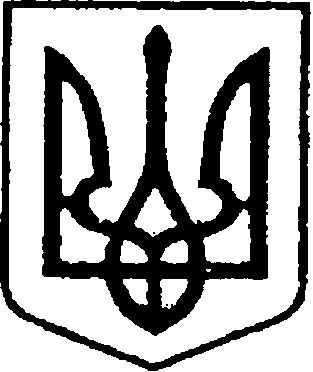 УКРАЇНАЧЕРНІГІВСЬКА ОБЛАСТЬМІСТО НІЖИНМ І С Ь К И Й  Г О Л О В А  Р О З П О Р Я Д Ж Е Н Н Явід   16    грудня   2019 р.		  м. Ніжин		                     № 329Про проведення перевірок дотримання вимог правил пожежної та техногенної безпеки на об’єктах з масовим перебуванням людей	Відповідно до ст. 42, 59, 73  Закону України «Про місцеве самоврядування в Україні», пп1 п.2 ст. 19, п.2 ст.57 Кодексу цивільного захисту України, статті 38 Регламенту виконавчого комітету Ніжинської міської ради VII скликання, затвердженого рішенням виконавчого комітету Ніжинської міської ради Чернігівської області VII скликання від 11 серпня 2016 року № 220 з урахуванням трагічних наслідків пожежі в Одеському коледжі економіки, права та готельно – ресторанного бізнесу, відповідно до доручення Президента України та голови Чернігівської обласної державної адміністрації від 10.12.2019р., з метою посилення відповідальності посадових осіб за дотриманням вимог правил пожежної та техногенної безпеки на території міста:	1.Створити комісію в складі:	-  Олійник Г.М – перший заступник міського голови з питань діяльності виконавчих органів ради, голова комісії;	- Алєксєєнко І.В. – заступник міського голови з питань діяльності виконавчих органів ради, заступник голови комісії;	- Чернишов Г.Г. – начальник відділу з питань надзвичайних ситуацій, цивільного захисту населення, оборонної та мобілізаційної роботи виконавчого комітету Ніжинської міської ради, член комісії; 	- Чуйко М.А. – головний спеціаліст відділу з питань надзвичайних ситуацій, цивільного захисту населення, оборонної та мобілізаційної роботи виконавчого комітету Ніжинської міської ради, член комісії;	- Шевченко С.М. – заступник начальника Ніжинського МРВ управління ДСНС України у Чернігівській області, член комісії (за згодою);	- Пономаренко Н.О. – заступник начальника управління освіти Ніжинської міської ради, член комісії;	- Котляр Я. В. – головний спеціаліст управління культури та туризму Ніжинської міської ради, член комісії;	- Потороча Д.М. – заступник директора КНП «Ніжинська центральна міська лікарня ім. М.Галицького» з адміністративно – господарчої частини.	2. Комісії в період з 17.12 по 27.12.2019 року перевірити стан дотримання вимог  правил пожежної та техногенної безпеки на об’єктах з масовим перебуванням людей та діяльність посадових осіб, які безпосередньо відповідають за стан пожежної безпеки згідно графіку, що наведений в додатку №1. 	Результати роботи та виявлені порушення обговорити на засіданні міської комісії з питань безпечної життєдіяльності населення з запрошенням всіх керівників закладів, що вказані в графіку.	3. Контроль за виконанням розпорядження покласти на першого заступника міського голови з питань діяльності виконавчих органів ради Олійника Г.М.		Міський  голова                                              А.В. Лінник								Додаток №1						до розпорядження міського голови						від « 16 »  грудня  2019 року № 329		                                  Г Р А Ф І Кперевірки стану дотримання вимог  правил пожежної та техногенної безпеки на об’єктах з масовим перебуванням людей	Перший заступник міського голови                                 Г.М. Олійник№з/пДатаНазва закладуПримітка117.12 – 20.12.2019р.Заклади освіти, будівля Ніжинської міської ради223.12 – 25.12.2019р.Заклади культури, будівля управління праці та соціального захисту населення Ніжинської міської ради325.12 – 27.12.2019р.Медичні заклади, КП «Комунальний ринок» ТЦ «Прогрес»